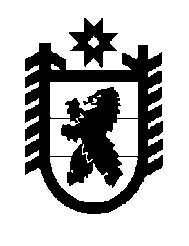 Российская Федерация Республика Карелия    РАСПОРЯЖЕНИЕГЛАВЫ РЕСПУБЛИКИ КАРЕЛИЯО поощрении	За вклад в формирование культуры мира и согласия в обществе, патриотическое воспитание подрастающего поколения, сохранение исторической памяти и духовно-нравственных традиций Республики Карелия поощрить почетным знаком Главы Республики Карелия «За вклад в развитие Республики Карелия»: 	АУТИО Ирину Ильиничну – Главу Олонецкого национального муниципального района,	ПРОКОПЬЕВА Сергея Константиновича – главу администрации Олонецкого национального муниципального района,	СТЕПАНОВУ Татьяну Васильевну – главу администрации Видлицкого сельского поселения Олонецкого национального муниципального района,	СТЕПАНОВА Виктора Николаевича – депутата Законодательного Собрания Республики Карелия шестого созыва, члена Комитета по бюджету и налогам, руководителя фракции политической партии «СПРАВЕДЛИВАЯ РОССИЯ».           ГлаваРеспублики Карелия                                                          А.О. Парфенчиковг. Петрозаводск25 июня 2019 года№ 350-р  